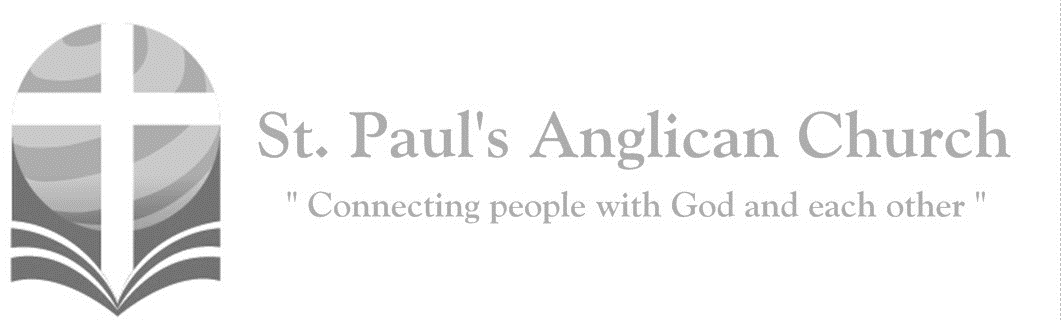 A new commandment I give to you, that you love one another 
as I have loved you. (John 13:34) 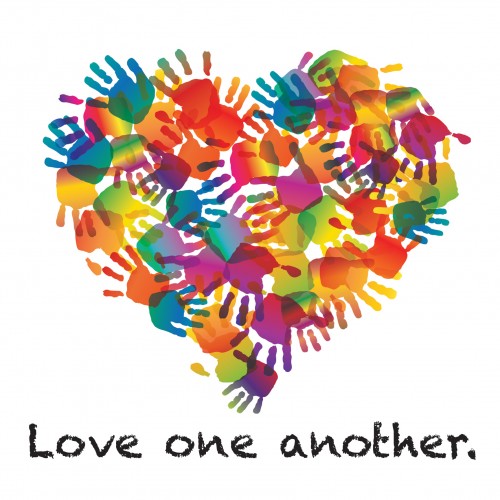 Opening Song: DoxologyPraise God from whom all blessings flow
Praise Him all creatures here below
Praise Him above ye heavenly host
Praise Father, Son, and Holy GhostThe Gathering of the CommunityCelebrant: 	The grace of our Lord Jesus Christ, and the love of God, and the fellowship of the Holy Spirit, be with you all.People:	And also with you. Celebrant: 	Almighty God,All:	to you all hearts are open, all desires known, and from you no secrets are hidden. Cleanse the thoughts of our hearts by the inspiration of your Holy Spirit that we may perfectly love you, and worthily magnify your holy name; through Christ our Lord. Amen.Celebrant: 	Almighty God, you call your church to witness that in Christ we are reconciled to you. Help us so to proclaim the good news of your love, that all who hear it may turn to you; through Jesus Christ our Lord, who lives and reigns with you and the Holy Spirit, one God, now and for ever.People:	Amen.The Reading of ScriptureFirst Reading: Exodus 14:19-31The angel of God who was going before the Israelite army moved and went behind them; and the pillar of cloud moved from in front of them and took its place behind them. It came between the army of Egypt and the army of Israel. And so the cloud was there with the darkness, and it lit up the night; one did not come near the other all night. Then Moses stretched out his hand over the sea. The LORD drove the sea back by a strong east wind all night, and turned the sea into dry land; and the waters were divided. The Israelites went into the sea on dry ground, the waters forming a wall for them on their right and on their left. The Egyptians pursued, and went into the sea after them, all of Pharaoh's horses, chariots, and chariot drivers. At the morning watch the LORD in the pillar of fire and cloud looked down upon the Egyptian army, and threw the Egyptian army into panic. He clogged their chariot wheels so that they turned with difficulty. The Egyptians said, "Let us flee from the Israelites, for the LORD is fighting for them against Egypt." Then the LORD said to Moses, "Stretch out your hand over the sea, so that the water may come back upon the Egyptians, upon their chariots and chariot drivers." So Moses stretched out his hand over the sea, and at dawn the sea returned to its normal depth. As the Egyptians fled before it, the LORD tossed the Egyptians into the sea. The waters returned and covered the chariots and the chariot drivers, the entire army of Pharaoh that had followed them into the sea; not one of them remained. But the Israelites walked on dry ground through the sea, the waters forming a wall for them on their right and on their left. Thus the LORD saved Israel that day from the Egyptians; and Israel saw the Egyptians dead on the seashore. Israel saw the great work that the LORD did against the Egyptians. So the people feared the LORD and believed in the LORD and in his servant Moses.Reader: 	The Word of the Lord. 	People: 	Thanks be to God.Canticle: Psalm 1141 Hallelujah! When Israel came out of Egypt, *the house of Jacob from a people of strange speech,2 Judah became God’s sanctuary *and Israel his dominion.3 The sea beheld it and fled; *Jordan turned and went back.4 The mountains skipped like rams, *and the little hills like young sheep.5 What ailed you, O sea, that you fled? *O Jordan, that you turned back?6 You mountains, that you skipped like rams? *you little hills like young sheep?7 Tremble, O earth, at the presence of the Lord, *at the presence of the God of Jacob.8 Who turned the hard rock into a pool of water *and flint-stone into a flowing spring.Prayer: Source of all life, you have brought us to new being through the waters of baptism. May your love shown in our lives become a wonder and a beacon of hope to the whole human family. We ask this in the name of Jesus Christ the Lord. Amen.Second Reading: Romans 14:1-12Welcome those who are weak in faith, but not for the purpose of quarreling over opinions. Some believe in eating anything, while the weak eat only vegetables. Those who eat must not despise those who abstain, and those who abstain must not pass judgment on those who eat; for God has welcomed them. Who are you to pass judgment on servants of another? It is before their own lord that they stand or fall. And they will be upheld, for the Lord is able to make them stand. Some judge one day to be better than another, while others judge all days to be alike. Let all be fully convinced in their own minds. Those who observe the day, observe it in honor of the Lord. Also those who eat, eat in honor of the Lord, since they give thanks to God; while those who abstain, abstain in honor of the Lord and give thanks to God. We do not live to ourselves, and we do not die to ourselves. If we live, we live to the Lord, and if we die, we die to the Lord; so then, whether we live or whether we die, we are the Lord's. For to this end Christ died and lived again, so that he might be Lord of both the dead and the living. Why do you pass judgment on your brother or sister? Or you, why do you despise your brother or sister? For we will all stand before the judgment seat of God. For it is written, "As I live, says the Lord, every knee shall bow to me, and every tongue shall give praise to God." So then, each of us will be accountable to God.Reader: 	The Word of the Lord. 	People: 	Thanks be to God.Processional Chorus – Jesus, Joy of Our DesiringJesus, joy of our desiringHoly wisdom, love most brightDrawn by thee, our souls aspiringSoar to uncreated lightWord of God, our flesh that fashionedWith the fire if life impassionedStriving still to truth unknownSoaring, dying round thy throne The Gospel ReadingReader:	The Lord be with you.People:	And also with you.Reader:	The Holy Gospel of our Lord Jesus Christ according to St. Matthew.People:	Glory to you, Lord Jesus Christ.Gospel Reading: Matthew 18:21-35Then Peter came and said to him, "Lord, if another member of the church sins against me, how often should I forgive? As many as seven times?" Jesus said to him, "Not seven times, but, I tell you, seventy-seven times. For this reason the kingdom of heaven may be compared to a king who wished to settle accounts with his slaves. When he began the reckoning, one who owed him ten thousand talents was brought to him; and, as he could not pay, his lord ordered him to be sold, together with his wife and children and all his possessions, and payment to be made. So the slave fell on his knees before him, saying, 'Have patience with me, and I will pay you everything.' And out of pity for him, the lord of that slave released him and forgave him the debt. But that same slave, as he went out, came upon one of his fellow slaves who owed him a hundred denarii; and seizing him by the throat, he said, 'Pay what you owe.' Then his fellow slave fell down and pleaded with him, 'Have patience with me, and I will pay you.' But he refused; then he went and threw him into prison until he would pay the debt. When his fellow slaves saw what had happened, they were greatly distressed, and they went and reported to their lord all that had taken place. Then his lord summoned him and said to him, 'You wicked slave! I forgave you all that debt because you pleaded with me. Should you not have had mercy on your fellow slave, as I had mercy on you?' And in anger his lord handed him over to be tortured until he would pay his entire debt. So my heavenly Father will also do to every one of you, if you do not forgive your brother or sister from your heart."Reader:	The Gospel of Christ.People:	Praise to you, Lord Jesus Christ.Worship Through Song Come Fill This PlaceCome fill this place
In the splendor of Your light
Come fill this place
In the power of Your might
We bow down before Your crown
Before the glory of Your face
Come fill this place
In the splendor of Your light
Come rule this place
In the power of Your might
Touch and heal as we yield
Do Your will Holy GodWake Up from Your SlumberShake off your sleep Rise in his righteousnessTake the shining armour of his lightDay is at hand And the night is nearly overSo the many deeds of darkness lay aside(Chorus) Wake up from your slumber        Your salvation is nearer Than the day you believedWalk now in the daylightOwing only to love From the love you receivedYou will fulfill all He commands youWhen you love Your neighbour as yourselfPut on the oneWho renews your mind and spiritAnd refuse the fading fashions Of this world (To Chorus)Listening TimeSermon by the Rev. Dr. Myron B. Penner – Sermon Notes:________________________________________________________________________________________________________________________________________________________________________________________________________________________________________________________________________________________________________________________________________________________________________________________________________________________________________________________________________________________________________________________________________________________________________________________________________________________________________________________________________________________________________________________________________________________________________________________________________________________________________________________________________________________________________________________________________________________________________________________________________________________________________________________________________________________________________________________________________________________________________________________________________________________________________________________________________Affirmation of Faith – Christ Accompanies UsCelebrant:	Let us confess our faith, as we say,All:	We believe in God, Creator of all things, heavenly father, Soul of infinite love, wisdom, and power, ruler of all that is and all that is to come, who is mystery, yet revealed. We follow Christ, God’s chosen one, who loved and served humbly, who healed the broken and included the outcast, who chose to suffer rather than harm for the sake of the healing of all Creation, who gave his life for our redemption, and who was raised by God to new life. In his teaching, in his death and resurrection, and in his presence with us in all circumstances, he reveals God to us. He calls us to serve him for the sake of proclaiming God’s grace. We trust that he accompanies us and will help, guide, heal, and defend us through all difficulty and suffering. We believe the Holy Spirit sustains us, and guides us and empowers us as servants of God’s grace. We live as the body of Christ, in the power of forgiveness and the reality of resurrection, and the light of eternal life. Amen.Prayers of the PeopleLeader:	By your incarnation and your birth in poverty, by your baptism, your fasting, and your trials in the desert, O Lord, hear our prayer;All:		Lord, have mercy. Leader:	By your agony in the garden, by your cross and passion, by your death and burial, by your resurrection and ascension, and by the gift of your Holy Spirit, O Lord, hear our prayer;All:		Lord, have mercy. Leader:	In times of trouble and in times of well-being, at the hour we die and on the day of your glory, O Lord, hear our prayer;All:		Lord, have mercy. Leader:	Deliver us from war and violence, from hardness of heart and from contempt of your love and your promises; O Lord, hearour prayer;All:		Lord, have mercy. Leader:	Enlighten our lives with your word, that in it we may find our way and our hope; O Lord, hear our prayer;All:		Lord, have mercy. Leader:	Assist your people in every land, lifting up those in our St. Paul’s Cycle of Prayer: Paul, Jennifer, and Caroline Jacquier; Rick and Barb Mickelson; Betty Kavuma; and Val Tilburn; as well as those in the Anglican Cycle of Prayer, govern them in peace and justice, defend them from the enemies of life; O Lord, hear our prayer;All:	Lord, have mercy. Amen.Confession of SinCelebrant:	Dear friends in Christ, God is steadfast in love and infinite in mercy; he welcomes sinners and invites them to his table. Let us confess our sins, confident in God’s forgiveness.Silent ConfessionCelebrant: 	Father, Son, and Holy Spirit,All:	you are everything we need all of the time. But we confess to you that we have been tempted to be self reliant and self sufficient. We have believed we need to provide our own daily bread. We have attempted to generate our own peace. In our weakness, we have tried to rely on our own strength. We have tried to light the dark with our own torch. We have trusted our own counsel. Father, out of your great love for us, and because you have given Jesus to die for us, grant that, through his cross, our sins might be taken away, remembered no more and not held against us. Cleanse us and empower us with your Spirit to be like Christ, to joyfully and willingly look to you for everything we need. Amen.Celebrant:	Almighty God have mercy upon you, pardon and deliver you from all your sins, confirm and strengthen you in all goodness and keep you in eternal life through Jesus Christ our Lord.People:	Amen.The PeaceCelebrant:  	The peace of the Lord be always with you.People:  	And also with you. Prayer Over the GiftsCelebrant:	Holy God,All:	accept all we offer you this day. May we who are reconciled at this table bring wholeness to our broken world. We ask this in the name of Jesus Christ the Lord. Amen.Celebrant: 	The Lord be with you. People: 	And also with you.Celebrant:	Lift up your hearts.People: 	We lift them to the Lord.Celebrant:	Let us give thanks to the Lord our God.People:	It is right to give our thanks and praise.Celebrant: 	Blessed are you, gracious God, creator of heaven and earth; you are the source of light and life for all your creation, you made us in your own image, and call us to new life in Jesus Christ our Saviour. Therefore, we praise you, joining our voices to proclaim the glory of your name.All:        	(Said) Holy, holy, holy Lord, God of power and might, 
heaven and earth are full of your glory. Hosanna in the highest. 
Blessed is he who comes in the name of the Lord. 
Hosanna in the highest.Celebrant: 	We give thanks to you, Lord our God, for the goodness and love you have made known to us in creation; in calling Israel to be your people; in your Word spoken through the prophets; and above all in the Word made flesh, Jesus your Son. For in these last days you sent him to be incarnate from the Virgin Mary, to be the Saviour and Redeemer of the world. In him, you have delivered us from evil, and made us worthy to stand before you. In him, you have brought us out of error into truth, out of sin into righteousness, out of death into life.On the night he was handed over to suffering and death, a death he freely accepted, our Lord Jesus Christ took bread; and when he had given thanks to you, he broke it, and gave it to his disciples, and said, “Take, eat: this is my body which is given for you. Do this for the remembrance of me.”After supper he took the cup of wine; and when he had given thanks, he gave it to them, and said, “Drink this, all of you: this is my blood of the new covenant, which is shed for you and for many for the forgiveness of sins. Whenever you drink it, do this for the remembrance of me.” Therefore, Father, according to his command,All 	we remember his death, we proclaim his resurrection, we await his coming in glory;Celebrant: 	and we offer our sacrifice of praise and thanksgiving to you, Lord of all; presenting to you, from your creation, this bread and this wine. We pray you, gracious God, to send your Holy Spirit upon these gifts, that they may be the sacrament of the body of Christ and his blood of the new covenant. Unite us to your Son in his sacrifice, that we, made acceptable in him, may be sanctified by the Holy Spirit. In the fullness of time, reconcile all things in Christ, and make them new, and bring us to that city of light where you dwell with all your sons and daughters; through Jesus Christ our Lord, the firstborn of all creation, the head of the Church, and the author of our salvation; by whom, and with whom, and in whom, in the unity of the Holy Spirit, all honour and glory are yours, almighty Father, now and for ever.People:  	Amen.Celebrant:    	As our Saviour taught us, let us pray,All:        	(Said) Our Father in heaven, hallowed be your name. Your kingdom come, your will be done, on earth as in heaven. Give us today our daily bread. Forgive us our sins as we forgive those who sin against us. Save us from the time of trial, and deliver us from evil. For the kingdom, the power, and the glory are yours, now and for ever. Amen.Celebrant:	“I am the bread of life,” says the Lord. “Whoever comes to me will never be hungry; whoever believes in me will never thirst.” All: 	Taste and see that the Lord is good; happy are they who trust in him!Celebrant:  	The gifts of God for the People of God.People:	Thanks be to God.The CommunionPlease listen carefully to the verbal instructions given. You are welcome to receive communion or come forward for a blessing. Gluten-free wafers are also available. Please sanitize your hands as you approach the front of the church. If you prefer to receive a blessing, please fold your arms over your chest. If you would like to make an offering, please do so after you take the bread.Lamb of God(Said by congregation) Lamb of God, you take away the sins of the world. Lamb of God, you take away the sins of the world. Lord have mercy, Christ have mercy, Lord have mercy on us.Communion Music  - InstrumentalPrayer After Communion Celebrant:	God of peace,All:	in this eucharist we have been reconciled to you and to our neighbours. May we who have been nourished by holy things always have the courage to forgive. We ask in the name of Jesus Christ the Lord. Amen.Celebrant:    	Glory to God, All:	whose power, working in us, can do infinitely more than we can ask or imagine. Glory to God from generation to generation, in the Church and in Christ Jesus, for ever and ever. Amen.BlessingCongregational Announcements (Rev. Myron)Closing Song: The BlessingThe Lord bless you and keep youThe Lord make his face shine on youAnd be gracious to youThe Lord lift up his countenance on youAnd give you peace The Dismissal
Celebrant:	Go forth into the world, rejoicing in the power of the Spirit.All:		Thanks be to God. Amen.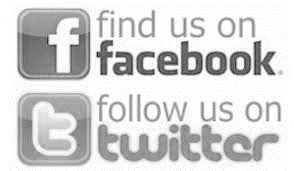 